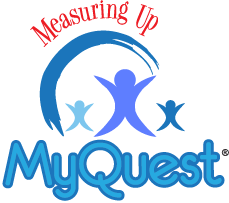 Dear Parent or Guardian,Our school has partnered with Peoples Education® to provide your child with Measuring Up Live®, a digital learning solution that provides assessment and practice for the Common Core State Standards for mathematics and English Language Arts. Peoples Education® has created this program to help your child master the rigorous new Common Core State Standards. The Common Core State Standards are a clear set of K–12 grade-specific expectations. These standards define what it means for students to be college- and career-ready in the 21st century. The Measuring Up Live® program will encourage your child to think on a higher level.Measuring Up MyQuest® Practice Component: Math (Grades 2-8)Measuring Up MyQuest® is the online practice component of Measuring Up Live® that can be accessed from school, home, or anywhere Internet access is available. Measuring Up MyQuest® provides targeted practice using an engaging digital format so students learn while staying motivated. The program automatically adjusts the level of practice based on your child’s ongoing performance to provide targeted practice with the skills that your child needs to excel.Measuring Up Insight® Assessment Component: Math (Grades 2-8), English Language Arts (Grades 3-8) , and  Science (Grades 4 & 8)From time to time, you child’s teacher will assign a quiz or test using the Measuring Up Insight® assessment component. When that occurs, students receive a message that an assessment has been assigned to them when they sign in. Following each assessment, a list of Measuring Up MyQuest® practice items is automatically generated for your child based on their test results.How to Access the Measuring Up Live® ProgramsEach student has his or her own secure username and password to provide full access to both Measuring Up Live® programs. Go to www.measuringuplive.com to log in. At the top of the page, enter the username and password below:Username________________________________________Password_________________________________________Passwords are case sensitive.We are excited about the potential benefits Measuring Up Live® can bring to our students.Please feel free to contact your child’s teacher if you have any questions or concerns. Sincerely,Mrs. Rikki HyjurickAcademic Intervention Specialist